ІНФОРМАЦІЯмоніторингу стану та розвитку сільськогосподарських рослин в Сумському регіоні станом на 16.02.2017 рокуМетеорологіяСередньодобова температура повітря на кінець першої декади місяця становила мінус 6,7°С. Опадів за  ці дні не було. Незначне підвищення температурного режиму спостерігалося на початок другої декади лютого. Середньодобова  температура повітря на ці дні становила мінус 4,4°С. Опадів не було. В денні години стовпчик термометра в повітрі доходив до позначки 1,0°С. Мінімальна температура повітря на протязі усіх днів складала мінус 7,0°С, а на поверхні ґрунту мінус 8°С (13,14,15.02). Вітер переважав південно – західний 3-4м/с. Відносна вологість знижувалась до 90%. Середня температура ґрунту на глибині  5 і 40 см на початок другої декади становила мінус 2,3°С і мінус 1,3°С. До кінця декади прогнозується невелика хмарність з променями, підвищення температури, опади не передбачаються.                                       РослинництвоОзимі зернові. За даними Інституту сільського господарства Північного Сходу станом на 15.02.2017 р. посіви озимих зернових колосових культур на полях вкриті шаром снігу від 30 до 35 см. Стан рослин залишився без змін. Глибина промерзання ґрунту становить від 20 до 23 см. Під шаром снігу льодова кірка відсутня. Однак, у так званих «блюдцях» її наявність цілком ймовірна.Запаси  водорозчинних цукрів в вузлах кущіння рослин озимої пшениці за  ранніх (1.09) та оптимальних (10.09) строків сівби складає від 20,7 – 26,7 %. У цілому відбулось зниження вмісту цукрів для всіх сортів. Більш високою морозо- та зимостійкістю відзначається сорт Статна, у вузлах кущіння якого сформувалось не менш ніж 25,9 % цукрів.Урослин озимого ячменю сорту Тутанхамон запас цукрів у вузлі кущення менший і  за сівби 10.09 становить - 20,1 %. Запаси цукрів у рослин озимої пшениці та озимого ячменю є недостатніми і менші за біологічну норму (таблиця 1).Життєздатність рослин висока, загиблих рослин практично немає (таблиця 2).За нормальних умов перезимівлі наступним строком для відбору монолітів або проб рослин для оцінки їх стану є 23 лютого. Коли ж умови перезимівлі несприятливі, проби для відрощування слід взяти додатково.На основі відрощування рослин із вирубаних на полі монолітів розміром 30х30 і завтовшки 15-20 см визначають життєздатність рослин. На площі 50 га посівів вирубують не менше двох таких монолітів, кожний з яких містить рослини двох суміжних рядків. Моноліти відбирають на полях, які найповніше характеризують стан посівів залежно від попередників, сортового складу та розвитку рослин. Місця для взяття монолітів на полях визначають з осені і позначають їх. Вони не повинні знаходитися близько від лісосмуг, у балках чи на пагорбах. Густота посіву та стан розвитку рослин у місцях взяття монолітів мають бути типовими для всього поля.   До кожного ящика з монолітом додають етикетку, в якій зазначають дату відбору, назву культури, сорту, номер сівозміни та поля, попередник, висоту снігового покриву, товщину льодяної кірки. Таблиця 1 - Вміст цукрів у вузлах кущення рослин озимих зернових, 2016-2017 р., %Таблиця 2 - Вплив строків сівби озимих рослин на їх життєздатність, 25.01.2017р.Розморожують моноліти поступово. Спочатку їх встановлюють у приміщенні з температурою від 5 до 10°С. Відталі моноліти переносять у світле приміщення з температурою 18-200С. Рослини поливають водою кімнатної температури, не допускаючи пересихання або перезволоження ґрунту.  На 8-10-й дні після встановлення монолітів у теплому приміщенні можна попередньо передбачити життєздатність рослин, а на 15-20 - визначити її остаточно. Для цього всі рослини обережно виймають з ґрунту, корінці їхні відмивають водою, після чого відокремлюють живі рослини (з відрослими листками та новими корінцями) і загиблі (без ознак відростання).  Стан посівів у зимовий період визначають за кількістю загиблих рослин, обчислюючи цей показник так само, як зрідженість посіву. Для визначення життєздатності рослин можна також користуватися прискореними методами: донський (удосконалений) метод, метод оцінки по конусу наростання, метод забарвлення тканин, метод цукрового розчину, водний метод.  Для більш швидкого визначення життєздатності рослин застосовують метод прискореного їх відрощування, суть якого полягає в тому, що вирубані з ґрунтом рослини розморожують у приміщені при кімнатній температурі, після відтавання рослини відмивають у воді кімнатної температури та проводять обрізку коренів, залишивши їх довжиною 1 мм від вузла кущення, а надземну масу рослин - 2,0-2,5 см. Рослини слід помістити у вертикальному положенні в скляну, пластикову чи іншу посуду, на дні яких повинен бути фільтрувальний папір чи вата  добре змочені водою. Щоб не створити умов "затоплення", корені повинні бути у вологому середовищі, а не залиті водою. Для створення максимального зволоження в посудині, її треба накрити прозорим склом чи загорнути поліетиленовою плівкою і тримати у місці з температурою 22-24°С (біля обігріваючого радіатора чи пічки). Підрахунок проводиться через 24 години. Рослини, що відросли більше 0,8-1,0 см є не ушкоджені і життєздатні, якщо відросли 1-3 мм - у рослин понижена життєздатність і такі рослини (стебла) після відновлення весняної вегетації можуть швидко загинуть. Отже, використовуючи цей метод можна в короткий час визначити стан рослин і якщо відрощування буде проводитись з дотриманням методики, дані будуть об'єктивними.Системне спостереження за станом посівів озимих культур дозволить вчасно скоригувати заходи по догляду за рослинами у майбутньому.Не за горами ранньовесняне підживлення озимини. Треба бути готовими до проведення цього заходу, оскільки ймовірне значне підвищення температури зменшить тривалість періоду, коли цей захід можливо буде провести. Минулого року у цей час шар снігу на полях був практично відсутній і деякі господарства розпочинали підживлення озимини по мерзлоталому грунту. Для проведення першого ранньовесняного підживлення доцільно буде використовувати аміачну селітру, КАС тощо. Небажано робити підживлення сечовиною – при низьких температурах достатньо повільно з цього добрива азот засвоюється рослинами. 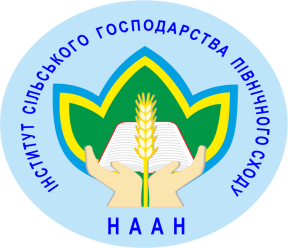 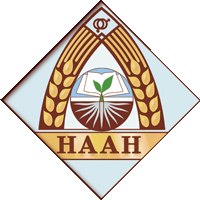 НасінництвоІнститут сільського господарства Північного Сходу НААН пропонує високоякісне насіння :НАЦІОНАЛЬНА АКАДЕМІЯ АГРАРНИХ НАУК УКРАЇНИІНСТИТУТ СІЛЬСЬКОГО ГОСПОДАРСТВА                                             ПІВНІЧНОГО СХОДУНАЦІОНАЛЬНА АКАДЕМІЯ АГРАРНИХ НАУК УКРАЇНИІНСТИТУТ СІЛЬСЬКОГО ГОСПОДАРСТВАПІВНІЧНОГО СХОДУЗ ПИТАНЬ ПРИДБАННЯ НАСІННЯ ЗВЕРТАТИСЬ:Інститут сільського господарства Північного Сходу НААН42343, Сумська обл., Сумський р-н, с. Сад, вул. Зелена, 1тел./ факс (0542) 652-405, 695-002(050) 174-67-94 Микола Геннадійович (066) 048-20-25 Володимир Ілліч(066) 915-74-97 Тетяна МихайлівнаE-mail: agronauka@gmail.comДержавне підприємство «Дослідне господарство Інституту сільського господарства Північного Сходу НААН»42343, Сумська обл., Сумський район, с. Сад тел. 695-003,  652-545  факс (0542) 695-3-35(050)171-23-66 Віктор Іванович(066) 455-00-28 Сергій Анатолійович  E-mail: dg.ciapv@gmail.comДержавне підприємство «Дослідне господарство АФ «Надія» Інституту сільського господарства Північного Сходу  НААН»42073, Сумська обл., Роменський  район, с. Перехрестівка,  вул. Леніна,1тел./ факс (0248)948-04(067) 644-88-70 Віталій Петрович(050) 73-61-370, (096) 23-37-621 Микола МиколайовичE-mail: nadia.agro@online.uaДіє гнучка система знижок для оптових та постійних покупців.Насіння очищене, затароване  в п/п мішки (40-50 КГ), промарковане та сертифіковане за умовами ДСТУ 2240-93.Заступник директора ІСГ Північного Сходу НААН  з наукової    роботи                                                                       М.Г. СобкоКультура, сортКультура, сортСтроки сівбиСтроки сівбиСтроки сівбиСтроки сівбиСтроки сівбиСтроки сівбиКультура, сортКультура, сорт1.0910.091.0910.091.0910.09Культура, сортКультура, сортДата відбору зразківДата відбору зразківДата відбору зразківДата відбору зразківДата відбору зразківДата відбору зразківКультура, сортКультура, сорт13.10.201613.10.20169.11.20169.11.201625.01.201725.01.2017озима пшеницяПодолянка23,622,325,6524,7421,720,8озима пшеницяОберіг Миронівський17,617,221,4328,3220,823,3озима пшеницяСтатна18,718,626,1329,9425,926,1озима пшеницяПилипівка22,623,523,9228,9122,325,4озима пшеницяКраєвид-21,3-29,4-26,7озима пшеницяЛастівка Одеська--21,4227,8120,723,1озима пшеницяБогдана--28,1230,3424,525,0озимий ячміньТутанхамон-18,8-25,39-20,1КультураСортДата сівбиРослинРослинРослинРослинРослинСтебелСтебелСтебелСтебелСтебелСтебелКультураСортДата сівбиВсьогоЖиттє-здатні, штУмовно життє-здатні, штУмовно життє-здатні, %Загальна життє-здатність, %ВсьогоЖиттє-здатні, штУмовно життє-здатні, штЗагинуло, штУмовно життє-здатні, %Загальна життє-здатність, %Озима пшеницяПодолянка1.091091101002825217,196,4Озима пшеницяОберіг Миронівський1.09121118,31003732328,194,6Озима пшеницяСтатна1.09101011010024222-8,3100Озима пшеницяПилипівка1.0911111910051406511,890,2Інститут сільського господарства Північного Сходу НААНІнститут сільського господарства Північного Сходу НААНІнститут сільського господарства Північного Сходу НААНІнститут сільського господарства Північного Сходу НААНКультураСортГенерація Вартість, 1 т грн. в т.ч. НДСЯчміньСвятогорc-еліта8000ЯчміньСвятогореліта7000ЯчміньАватареліта7000ЯчміньВзірецьеліта7000ОвесПарламентськийеліта6500ГречкаКрупинкаР-245000ГречкаКрупинкаеліта30000ГречкаСеляночкаР-245000ГречкаСеляночкаc-еліта37000ГречкаСеляночкаеліта30000ГречкаСлобожанкаР-245000ГречкаСлобожанкаc-еліта37000ГречкаСлобожанкаеліта30000ГречкаЯрославнас-еліта37000ГречкаЮвілейна 100Р-245000ГречкаЮвілейна 100c-еліта37000ГречкаЮвілейна 100еліта30000СояОріанаеліта18000СояСіверкаеліта18000СояХуторяночкаеліта18000СояХуторяночкаРН -I15000КонопліГлянаРН-II85000Державне підприємство «Дослідне господарство ІСГПС НААН»Інституту сільського господарства Північного сходу НААН»Державне підприємство «Дослідне господарство ІСГПС НААН»Інституту сільського господарства Північного сходу НААН»Державне підприємство «Дослідне господарство ІСГПС НААН»Інституту сільського господарства Північного сходу НААН»Державне підприємство «Дослідне господарство ІСГПС НААН»Інституту сільського господарства Північного сходу НААН»ЯчміньДоказеліта7000ЯчміньДоказРН -I5800ЯчміньСвятогореліта7000ЯчміньСвятогорРН -I5800ЯчміньМодернеліта7000ЯчміньМодернРН -I5800ГречкаЯрославна c-еліта37000ГречкаЯрославна еліта30000ГречкаСумчанкаРН -I28000СояОріанаРН -I15000Державне підприємство «Дослідне господарство АФ «Надія»ІСГПС НААН»Інституту сільського господарства Північного сходу НААН»Державне підприємство «Дослідне господарство АФ «Надія»ІСГПС НААН»Інституту сільського господарства Північного сходу НААН»Державне підприємство «Дослідне господарство АФ «Надія»ІСГПС НААН»Інституту сільського господарства Північного сходу НААН»Державне підприємство «Дослідне господарство АФ «Надія»ІСГПС НААН»Інституту сільського господарства Північного сходу НААН»ЯчміньГеліосc-еліта8000ЯчміньГеліоселіта7000ЯчміньСвятогорРН -I5800СояХуторяночкаРН -I15000